Bitte ziehen Sie ihr Kind/ihre Kinder dem Wetter entsprechend an. Für Essen und Trinken wird gesorgt. Bei meinem Kind / meinen Kindern ist folgendes zu beachten (Allergien, Unverträglichkeiten, Vegetarier, etc.)………………………………………………………………………………Mit der verbindlichen Anmeldung gebe ich mein Einverständnis zur Veröffentlichung von Fotos der KinderBibelTage, auf denen auch mein Kind/meine Kinder zu sehen ist/sind z.B. im Gemeindebrief, im Gemeindeblatt, in der Tagespresse und der Internetseite der Evang. Kirchengemeinde Erdmannhausen. Die Daten werden von der Jugendreferentin für Einladungen zu anderen Veranstaltungen wiederverwenden. ………………………………………………………………………………Datum und Unterschrift eines ErziehungsberechtigtenAngebote für Kids + TeeniesJungschar „Sonnenkids“montags von 16:30 bis 18:00 Uhr für Vorschüler und Kinder der 1. bis 3. Klassein den Jugendräumen des GemeindehausesJungschar „Boys only“montags von 18:00 bis 19:30 Uhrfür Jungs der 4. bis 6. Klasse in den Jugendräumen des GemeindehausesJungschar „Freche Mädels“mittwochs von 17:30 bis 19:00 Uhrfür Mädels der 4. bis 6. Klasse in den Jugendräumen des GemeindehausesKonfitrefffreitags  für alle Konfis des aktuellen JahrgangsJugendräumen des GemeindehausesJugendtreffmittwochs ab 19:00 Uhr in den Jugendräumen des GemeindehausesKinderBibelTage„Das Geheimnis der Salzmenschen“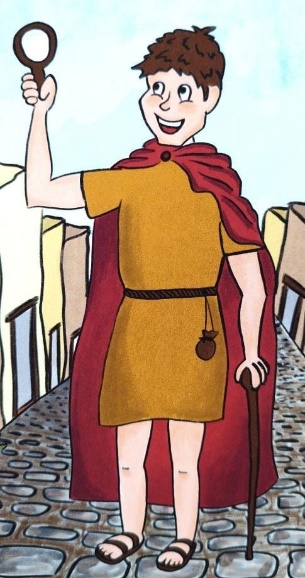     in Erdmannhausen vom    03.11. – 05.11.2023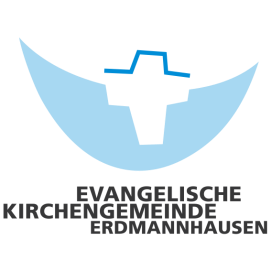 KinderBibelTage 2023Na, bist du jetzt ein Vorschulkind oder gehst du bereits in die Schule (Klasse 1 bis 6) und hast Lust, gemeinsam mit vielen anderen Kindern spannende Theaterstücke zu sehen, fetzige Lieder zu singen und in Kleingruppen coole Spiele zu spielen und tolle Sachen zu basteln? Dann bist du bei den KinderBibelTagen in Erdmannhausen vom 03. bis 05. November genau richtig! Denn alle Kinder sind herzlich eingeladen mit vielen anderen Kids und dem Mitarbeiterteam drei spannende Tage zu verbringen! Die Teilnahme ist kostenlos und für die Verpflegung ist gesorgt!Und darum geht’sDer berühmte römische Agent Cleverus hat einen brisanten Auftrag: Er soll für König Herodes Agrippa I. das Geheimnis der Salzmenschen herausfinden: Wer sind sie? Was machen sie? Was führen sie im Schilde? König Herodes befürchtet das Schlimmste. Doch was findet Agent Cleverus heraus? Fakt ist, diese Jesusfreunde gewinnen immer mehr Fans für diesen Glauben. Agent Cleverus findet immer mehr Gefallen an den „Salzmenschen“, wie er die Christen nennt. Er spürt, welche Kraft in ihrem Leben und in ihrer Botschaft steckt. Wie geht das nur aus?Die Kinder sollen bei den Kinderbibeltagen die Erfahrung machen, was das Besondere am Christsein und an den Salzmenschen ist. So können sie mit Jesus und den „Salzmenschen“ mutig und freundlich in ihr Leben gehen.Wann sind die KinderBibelTage?Wir treffen uns am:Freitag, dem 03. Nov. von 
14:30 – 17:30 UhrSamstag, dem 04. Nov. von 
9:00 – 16 Uhrim Evangelischen Gemeindehaus Erdmannhausen. Als Abschluss der KiBiTage feiern wir am:Sonntag, den 5. November um 10:00 Uhr einen Familiengottesdienst in der Januariuskirche mit anschließendem KirchencaféNa, Lust bekommen?Dann fülle schnell die Anmeldung aus und wirf sie bis spätestens 23. Oktober in den Briefkasten des Evangelischen Pfarrbüros (Schulstr. 10, Tel.: 97909). Oder melde dich über unsere Homepage: www. januariuskirche.de/ link: KiBiTage an!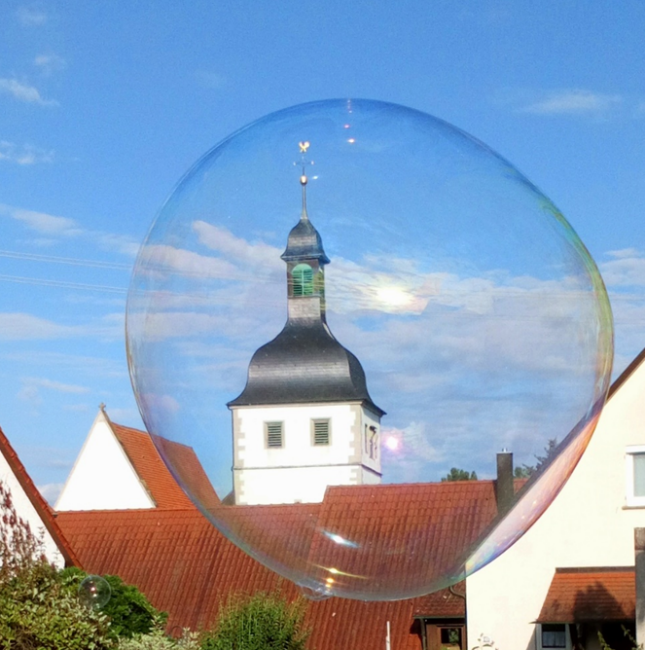 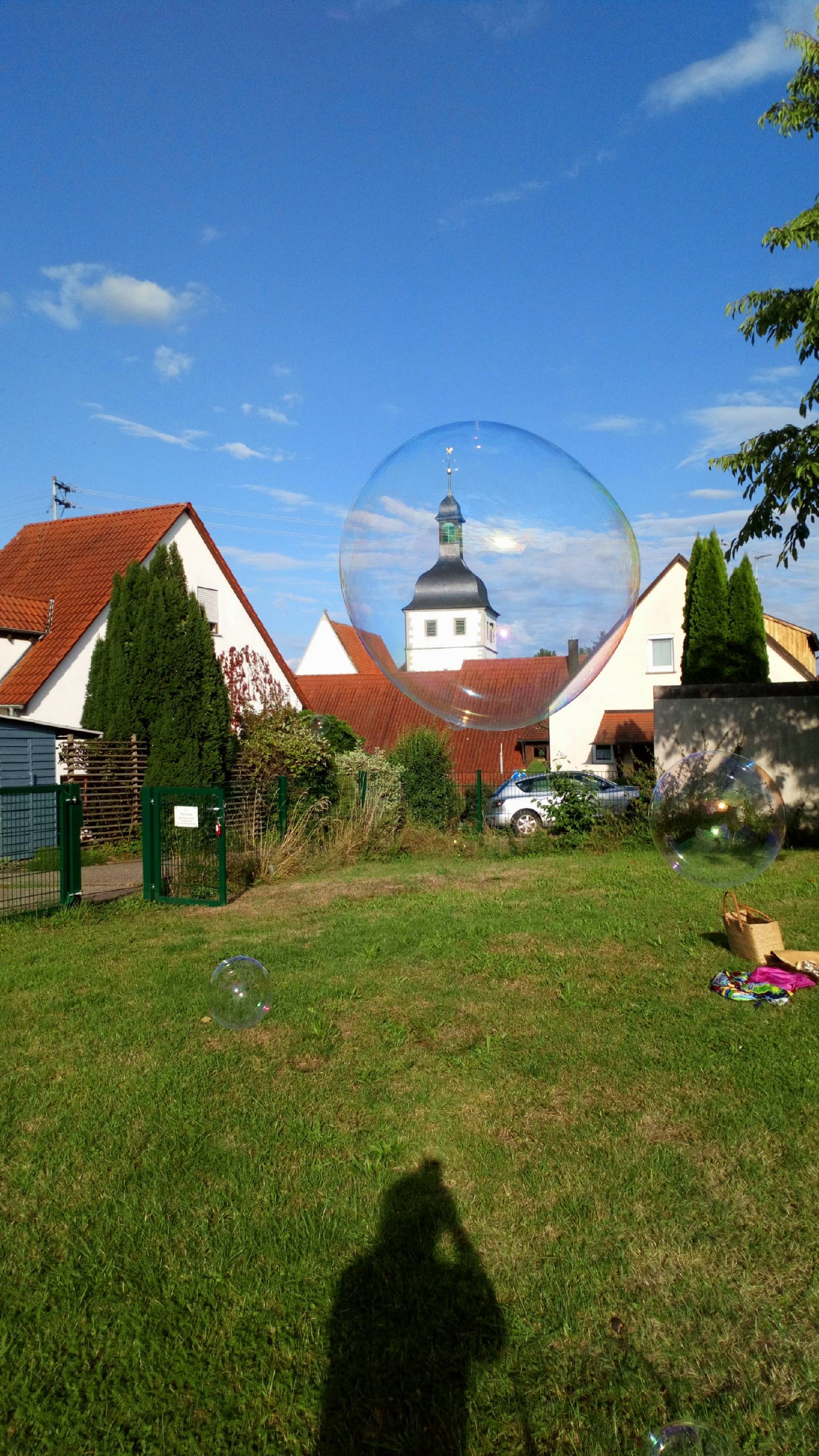 Anmeldung zu den KiBiTageHiermit melde ich mein/e Kind/er verbindlich zu den KinderBibelTagen der Evang. Kirchengemeinde Erdmannhausen vom 03.11. bis 05.11.2023 an.Familienname: ………………………………………………………Adresse: ……………………………………………………………….………………………………………………………………………………Telefon/Handy: …………………………………………………….………………………………………………………………………………E-Mail: ………………………………………………………………….Vor-/Nachname: …………………………………………………..Alter: ……………………..Klasse: …...                  Vor-/Nachname: ………………………………………………….. Alter: ……………………..Klasse: …...                  Bei zu hoher Anmeldezahl behalten wir uns vor, Ihnen bis zum 27. Oktober eine Absage zukommen zu lassen!Die Rückseite bitte nicht vergessen auszufüllen!